	UNIVERSITATEA „VALAHIA” DIN TÂRGOVIŞTE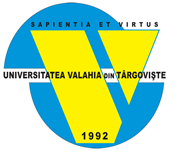 1. SCOP Prezenta procedură stabileşte modul de urmărire și verificare a unui obiect de investiții pentru lucrările de construcţii şi instalaţii.Aceasta se face atât la lucrări noi, cât şi la intervenţii în timp asupra construcţiilor montaj existente.2. DOMENIU DE APLICARE Prezenta procedură se aplică tuturor activităţilor de investiţii executate de Universitatea „Valahia” din Târgovişte. Procedura se aplică de către Biroul investiţii.3. DOCUMENTE DE REFERINŢĂLegea nr. 50/1991 privind autorizarea executării construcţiilor şi unele măsuri pentru realizarea locuinţelor, actualizata prin Legea 166/2023, cu modificările şi completările ulterioare.Legea nr. 10/1995 privind calitatea în construcţii, republicată, cu modificările şi completările ulterioare.Legea nr. 98/2016 privind achiziţiile publice, cu modificările şi completările ulterioare.Legea bugetară anuală.H.G. nr. 1072/200, actualizata 2023,privind avizarea de către Inspectoratul de Stat în Construcţii a documentaţiilor tehnico-economice pentru obiectivele de investiţii finanţate din fonduri publice, cu modificările şi completările ulterioare. H.G .nr. 925/1995 pentru aprobarea Regulamentului de verificare şi expertizare tehnică de calitate a proiectelor, a execuţiei lucrărilor şi a construcţiilor. H.G. nr. 395/2016 pentru aprobarea Normelor metodologice de aplicare a prevederilor referitoare la atribuirea contractului de achiziţie publică/acordului-cadru din Legea nr. 98/2016 privind achiziţiile publice.Ordinul Secretarului General al Guvernului nr. 600/2018 privind aprobarea Codului controlului intern managerial al entităţilor publice.4. DEFINIŢII ŞI ABREVIERI 4.1 DEFINIŢII 4.2 ABREVIERI 5. DESCRIEREA PROCEDURII 5.1. După aprobarea obiectivului de investiţii de către CA al UVT şi de către ministerul de resort, prin avizarea „Planului anual de investiţii pentru anul....”, se desfasoara următoarele etape:- Proiectarea obiectivului de către firmele de specialitate, în colaborare cu factorii decizionali ai UVT şi care cuprinde :studiu de fezabilitate;proiect tehnic şi caiet de sarcini;detalii de execuţie.- Avizarea – se obţine de către responsabilul desemnat al BI, împreună cu proiectantul contractat şi, conform legii, nu se poate realiza fără:documentaţie executată, verificată şi aprobată de către un personal atestat profesional;respectarea legalităţii cu privire la teren şi amplasarea în teren (certificat de urbanism cu încadrarea amplasamentului în planul urbanistic avizat şi aprobat);respectarea normelor PSI, de igienă şi protecţie a mediului;avizarea utilizării surselor de apă, combustibil şi energie (electrică şi termică);respectarea normelor cu privire la calitatea construcţiilor;avizarea şi autorizarea funcţionării investiţiei de către organele în drept.      5.2. În momentul încheierii contractului între UVT şi achizitor, în conformitate cu legea în vigoare, se realizează predarea amplasamentului şi acceptul către firma contractoare prin:predarea amplasamentului ;ordinul de începere a lucrării.După îndeplinirea acestor obligaţii, se realizează execuţia propriu-zisă a obiectivului de investiții, efectuată de către contractor şi urmărită de BI, prin reprezentanții săi, în diferite etape şi recepţionată conform „PO privind activitatea de recepţie lucrări investiții”.Realizarea obiectivelor de investiţii se derulează pe bază de grafice de eșalonare a fazelor de execuție, stabilite de comun acord între beneficiar şi executant.Urmărirea realizării acestuia se va face prin:cercetarea vizuală şi participarea la efectuarea diferitelor faze determinante ale construcţiei, alături de diriginte şi autorităţi (ex. ISC) - acolo unde este cazul;participarea la efectuarea lucrărilor ascunse;verificarea periodică a lucrărilor efectuate, atât calitativ cât şi cantitativ;analiza documentelor conţinute în cartea tehnică a construcţiei;avizarea situațiilor de lucrări, în conformitate cu lucrările efectuate faptic.Pe toată perioada de execuţie a obiectivelor de investiţii, de natura spațiilor, se va urmări respectarea reglementărilor privind asigurarea calității lucrărilor de construcții, prevăzute de legislația în vigoare.6. RESPONSABILITĂŢI 6.1. Şeful Biroului investiții va planifica și va conduce procesul de urmărire a realizării/ execuției obiectivului, în conformitate cu legislația şi contractul în vigoare.6.2. Personalul Biroului investiții:are responsabilitatea urmăririi și evaluării corecte, în conformitate cu cerințele contractuale și legale, a lucrărilor de construcţii executate conform proiectului și fișei postului;participă la executarea, prin observare directă, a lucrărilor în conformitate cu prevederile contractului, ale documentației de execuție şi ale reglementărilor specifice.7. INFORMAȚII DOCUMENTATE 8. ANEXE Anexa 1  Diagrama de proces	FORMULAR EVIDENŢĂ MODIFICĂRIFORMULAR DE DIFUZARE* Procedura  după aprobare se difuzează astfel:prin comunicare, în format electronic, conducătorilor compartimentelor din cadrul UVT implicate in activitatea descrisă de procedură;prin publicare, pe site-ul UVT/intranet.FORMULAR  ANALIZĂ PROCEDURĂ*                                                                                                                                         Anexa 1  DIAGRAMĂ DE PROCES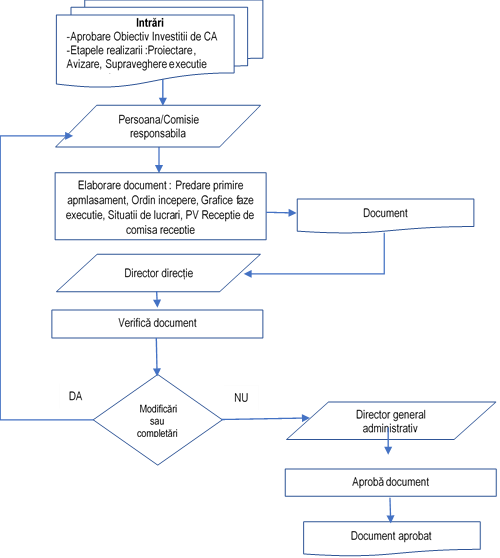 ElaboratVerificatAvizatAprobatElaboratVerificatComisia de monitorizareConsiliul de administrațieing. Marius STOICA ing. Ion ILIE Conf. univ. dr. ing. Henri-George COANDĂConf.univ.dr. Laura Monica GORGHIUȘef Birou investițiiDirector Direcția Tehnico-administativăProrector Învățământ și asigurarea calității / Președinte Comisie de monitorizareRector 20.02.202426.02.2024EDIŢIA: 3REVIZIA:  0  1  2  3  Document aprobat prin HCA nr.  ...... / ............Document aprobat prin HCA nr.  ...... / ............Document aprobat prin HCA nr.  ...... / ............Document aprobat prin HCA nr.  ...... / ............Data intrării în vigoare: Data intrării în vigoare: CUPRINSCUPRINSPagina de gardă.....................................................................................................................1Cuprins………………………………………………………………………………...........2Scop....................................................................................................................................3Domeniu de aplicare..........................................................................................................3Documente de referinţă .......................................................................................................3Definiţii şi abrevieri ..........................................................................................................3Definiţii .......................................................................................................................3Abrevieri .....................................................................................................................3Descrierea procedurii ........................................................................................................4Responsabilităţi ...................................................................................................................5Informaţii documentate.....................................................................................................5Anexe ...............................................................................................................................5Formular evidenţă modificări ……………………………………………………..............6Formuar de difuzare ............................................................................................................7Formular analiză procedură …………………………………………………………..........8procedură mod specificat de efectuare a unei activităţidefectneîndeplinirea unei cerinţe referitoare la o utilizare intenţionată sau specificatăcerinţă nevoie sau aşteptare care este declarată, în general implicită sau obligatorieBICADGADTA ISCPOPSIUVTBiroul investiţiiConsiliul de administrațieDirector general administrativDirecţia tehnico-administrativăInspectoratul de Stat în ConstrucțiiProcedură operaţionalăPrevenire și stingere incendiuUniversitatea „Valahia” din TârgovişteCod formularDenumirea documentuluiElaborareAprobareNr. exemplare/FormatPăstrare/ Perioada de păstrareArhivare/Perioada de arhivare1234567-Referat explicativCompartiment implicatŞef compartiment1/letricConform Nomenclatorului arhivistic UVTConform Nomenclatorului arhivistic UVT-Referat de necesitateŞef BIDirector DTA1/letricConform Nomenclatorului arhivistic UVTConform Nomenclatorului arhivistic UVT-Proces-verbal la terminarea lucrăriiBI - secretariatCR1/letricConform Nomenclatorului arhivistic UVTConform Nomenclatorului arhivistic UVT-Proces-verbal de recepţie finalăBI - secretariatCR1/letricConform Nomenclatorului arhivistic UVTConform Nomenclatorului arhivistic UVTNr.crt.EdiţiaDataediţieiReviziaSimbol revizieData revizieiPag.Descriere modificareSemnătura conducătoruluicompartimentului0123456781.2.3.12319.02.201331.07.201720.02.2024001---------Elaborare (inițială) ediția 1Elaborare ediția 2Elaborare ediția 3 (conform OSGG nr. 600/2018)Ex.* nr.Facultatea/DepartamentulData difuzării*(e-mail)Nume/prenume*Semnătura*Dataretragerii123456CompartimentConducător compartimentNume şi prenumeÎnlocuitor  de dreptNume şi prenumeAviz favorabilAviz favorabilAviz nefavorabilAviz nefavorabilAviz nefavorabilCompartimentConducător compartimentNume şi prenumeÎnlocuitor  de dreptNume şi prenumeSemnăturaDataObservaţiiSemnăturaData12345678*Analiza procedurii poate fi realizată și conform formularului online transmis fiecărui compartiment implicat în aplicarea procedurii.*Analiza procedurii poate fi realizată și conform formularului online transmis fiecărui compartiment implicat în aplicarea procedurii.*Analiza procedurii poate fi realizată și conform formularului online transmis fiecărui compartiment implicat în aplicarea procedurii.*Analiza procedurii poate fi realizată și conform formularului online transmis fiecărui compartiment implicat în aplicarea procedurii.*Analiza procedurii poate fi realizată și conform formularului online transmis fiecărui compartiment implicat în aplicarea procedurii.*Analiza procedurii poate fi realizată și conform formularului online transmis fiecărui compartiment implicat în aplicarea procedurii.*Analiza procedurii poate fi realizată și conform formularului online transmis fiecărui compartiment implicat în aplicarea procedurii.*Analiza procedurii poate fi realizată și conform formularului online transmis fiecărui compartiment implicat în aplicarea procedurii.